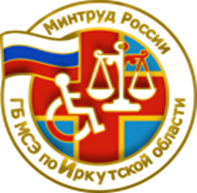 ВРЕМЕННЫЙ ПОРЯДОК ПРИЗНАНИЯ ЛИЦА ИНВАЛИДОМУтвержден постановлением Правительства Российской Федерации от 9 апреля 2020 года № 467.распространяется на правоотношения, возникшие с 1 марта 2020 года и действует до 1 октября 2020 года. 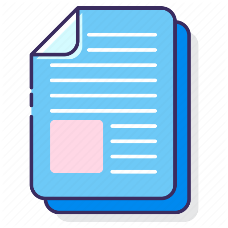 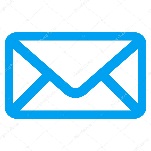 